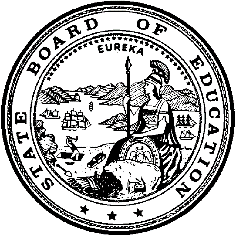 California Department of EducationExecutive OfficeSBE-007 (REV. 1/2018)Federal WaiverCalifornia State Board of Education 
July 2022 Agenda
Item #W-03SubjectRequest by two school districts for a waiver of Section 131(c)(1) of the Strengthening Career and Technical Education for the 21st Century Act (Public Law 115-224).Waiver NumberButte Valley Unified Fed-2-2022Sierra-Plumas Joint Unified Fed-1-2022Type of ActionAction, ConsentSummary of the Issue(s)The California Department of Education recommends approval to waive the Strengthening Career and Technical Education for the 21st Century Act (Perkins Act), Public Law 115-224 Section 131(c)(1), which requires local educational agencies (LEAs) whose allocations are less than $15,000 to enter into a consortium with other agencies. If they are unable to do so, under Section 131(c)(2), they may waive the consortium requirement if the LEA is in a rural, sparsely populated area, or is a public charter school operating secondary vocational and technical education programs, and is unable to join a consortium, thus allowing the districts to meet the needs of their students.Authority for WaiverFederal Waiver Authority (Public Law 115-224) Section 131(c)(2)RecommendationApproval: YesApproval with conditions: NoDenial: NoSummary of Key IssuesThe criterion for qualifying for this waiver is demonstration that the LEAs cannot form or join a consortium that handles the Perkins Act funds. There are no other districts in the local area willing to join in a consortium. The districts are located in rural counties and have a student population of 276 to 395. The districts are seeking a waiver to function independently in order to meet the needs of the students in the district.Demographic Information:Butte Valley Unified School District has a student population of 276 and is located in Rural: Remote (43) area in Siskiyou County.Sierra-Plumas Joint Unified School District has a student population of 395 and is located in Rural: Distant (42) area in Sierra County.Summary of Previous State Board of Education Discussion and ActionSection 131(c)(1) of the Perkins Act requires LEAs whose allocations are less than $15,000 to enter into a consortium with other LEAs for the purpose of meeting the $15,000 minimum grant requirement. Section 131(c)(2) of the Perkins Act permits states to waive the consortium agreement if the LEA is in a rural, sparsely populated area or is a public charter school operating secondary vocational and technical education programs, and is unable to join a consortium.The State Board of Education (SBE) Waiver Policy #01-01: Strengthening Career and Technical Education for the 21st Century Act: Consortium Requirement for Minimum Allocation, available on the California Department of Education’s Waiver Policies web page at https://www.cde.ca.gov/re/lr/wr/waiverpolicies.asp, has criteria defining rural that are specifically tied to the National Center for Education Statistics Locale Codes numbers 23, 31, 32, 33, 41, 42, or 43.The SBE has approved all waivers of this statute that have been presented to it to date.Fiscal Analysis Approval will enable the LEAs to receive the annual Perkins Act allocation that is listed on Attachment 1. These waivers have no significant effect on the distribution of Perkins Act funds statewide.Attachment(s)Attachment 1: Districts Requesting Strengthening Career and Technical Education for the 21st Century Act Waivers (1 page).Attachment 2: Butte Valley Unified School District Federal Waiver Request Fed-2-2022 (2 pages). (Original waiver request is signed and on file in the Waiver Office.)Attachment 3: Sierra-Plumas Joint Unified School District Federal Waiver Request Fed-1-2022 (2 pages). (Original waiver request is signed and on file in the Waiver Office.)Attachment 1: Summary TableDistricts Requesting Strengthening Career and Technical Education for the 21st Century Act WaiversCreated by California Department of Education May 20, 2022Attachment 2: Butte Valley Unified Federal Waiver Request Fed-2-2022California Department of EducationWAIVER SUBMISSION - FederalCD Code: 4773684Waiver Number: Fed-2-2022Active Year: 2022Date In: 5/20/2022 7:54:30 AMLocal Education Agency: Butte Valley UnifiedAddress: 615 West Third St.Dorris, OR 97632Start: 7/1/2022End: 6/30/2026Waiver Renewal: Y Previous Waiver Number: FED-6-2018Previous SBE Approval Date: 9/7/2018Waiver Topic: Federal Program WaiverEd Code Title: Carl D. Perkins Voc and Tech Ed ActEd Code Section: PL 109-270 Section 131(c)(1)Ed Code Authority: PL 109-270 Section 131(c)(2)Ed Code or CCR to Waive: Except as provided in paragraph (2), [a local educational agency shall not receive an allocation under subsection (a) unless the amount allocated to such agency under subsection (a) is greater than $15,000. A local educational agency may enter into a consortium with other local educational agencies for purposes of meeting the minimum allocation requirement of this paragraph.]Outcome Rationale: Butte Valley High School is located in a small rural community in Northern California three miles from the Oregon border.  The closest high school is served by another county and the County Office of Education is an hour and a half away.  The district is remote and joining a consortium is not easily feasible.  Therefore we are asking for a waiver to not join a consortium.Student Population: 73City Type: RuralNCES Code: 43Local Board Approval Date: 5/18/2022Submitted by: Mr. Jim ShanksPosition: Agriculture InstructorE-mail: jshanks@bvalusd.Telephone: 530-598-8060Attachment 3: Sierra-Plumas Joint Unified Federal Waiver Request Fed-1-2022California Department of EducationWAIVER SUBMISSION - FederalCD Code: 4670177Waiver Number: FED-1-2022Active Year: 2022Date In: 4/13/2022 9:50:21 AMLocal Education Agency: Sierra-Plumas Joint UnifiedAddress: 109 Beckwith Rd.Loyalton, CA 96118Start: 7/1/2022End: 6/30/2026Waiver Renewal: Y Previous Waiver Number: FED-8-2018-W-03Previous SBE Approval Date: 9/11/2018Waiver Topic: Federal Program WaiverEd Code Title: Carl D. Perkins Voc and Tech Ed ActEd Code Section: PL 109-270 Section 131(c)(1)Ed Code Authority: PL 109-270 Section 131(c)(2)Ed Code or CCR to Waive: Carl D. Perkins Career and Technical Education Improvement Act of 2006, Public Law 109-270 Section 131 (c)(1), that requires local agencies whose allocations are less than $15,000 to enter into a consortium with other agencies for the purpose of meeting the $15,000 minimum grant requirementOutcome Rationale: The Sierra-Plumas JUSD is located over 100 miles from the nearest city over 10,000 people and has been operating on a waiver for quite some time. Efforts to tie into other consortiums have been unsuccessful due to our rural location. S-PJUSD is expecting to receive $3,738 in Perkins funding for the 2021-22 school year which is necessary to continue operating our CTE programs.Student Population: 409City Type: RuralNCES Code: 42Local Board Approval Date: 4/12/2022Submitted by: Mr James BerardiPosition: SuperintendentE-mail: jberardi@spjusd.orgTelephone: 530-993-1660 x110Fax: 530-993-0828Waiver NumberDistrictPeriod of RequestLocal Board and Public Hearing ApprovalNCES Locale CodeDemographic InformationPerkins Act AllocationFed-2-2022Butte Valley Unified School DistrictRequested:July 1, 2022, to June 30, 2026Recommended:July 1, 2022, to June 30, 2026May 18, 202243Student Population of 276 located inSiskiyou County$3,509Fed-1-2022Sierra-Plumas Joint Unified School DistrictRequested:July 1, 2022, to June 30, 2026Recommended:July 1, 2022, to June 30, 2026April 12, 202242Student Population of 395 located inSierra County$3,508